I.R.A.S.E. Nazionale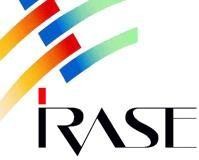 qualificato per la formazione del personale scolastico(Decreto MIUR prot. n. 1222 del 5 luglio 2005; 1dicembre 2016 - Direttiva 170/16)CORSO DI FORMAZIONE:“LA FUNZIONE DEL DIRIGENTE TECNICO NELLA SCUOLA DEL TERZO MILLENNIO”PATTO FORMATIVOL’Istituto per la Ricerca Accademica Sociale ed Educativa I.R.A.S.E. Nazionale, ente della UIL Scuola qualificato ai sensi del D.M.177/00 e C.M. 90/03 per la formazione e l’aggiornamento in servizio del personale scolastico, fornisce il seguente schema di patto formativo da sottoscrivere a cura degli iscritti al corso di formazione “LA FUNZIONE DEL DIRIGENTE TECNICO NELLA SCUOLA DEL TERZO MILLENNIO”.

Il patto stabilisce:i requisiti e le condizioni strutturali minime necessarie ai corsisti per l'adeguata fruizione dei contenuti della piattaforma, strutturati ai fini del raggiungimento degli obiettivi formativi fissati dal decreto, gli impegni e le opportunità offerte, per il superamento della prova.L’OFFERTA FORMATIVAL’offerta formativa prevede: Materiali di approfondimento ed esercitazioni afferenti alle lezioni in aula.PREREQUISITI PER L’ISCRIZIONELa fruizione del corso è possibile a condizione di una padronanza di livello base della strumentazione informatica, nonché l’utilizzo delle più elementari conoscenze in ordine alla elaborazione, al trattamento e alla trasmissione in formato elettronico di dati e testi. È auspicabile una certa familiarità con ambienti di apprendimento onlineIn particolare, per la strumentazione informatica di base occorrono:Computer ed accessori hardware per la connessione ad Internet e l’eventuale stampa dei documenti presenti in piattaforma – modem stampante ecc.…; è necessaria una connessione a banda larga/fibra o LTE per smartphone o tablet.Collegamento ad internet tramite software appropriato (MS Internet Explorer o similari).Un indirizzo di posta elettronica attivo ed un software per la trasmissione e ricezione di messaggi (MS Outlook- express o similari).Questa funzionalità è indispensabile per tutte le comunicazioni previste dal corso che verranno effettuate tramite posta elettronica. Per qualunque problema o chiarimento di ordine amministrativo e didattico è possibile contattarci all’indirizzo mail irase@uil.it.FRUIZIONELa fruizione del percorso on line è subordinata alla iscrizione e prende avvio dal momento del ricevimento della password e del codice di accesso assegnato. La password d’accesso in piattaforma è individuale e assegnata da IRASE Nazionale. Il corsista potrà accedere alla piattaforma da non più di 3 dispositivi diversi: ogni superamento di tale soglia rilevato dalla piattaforma verrà considerato come diffusione impropria delle credenziali del corsista e potrà provocare il blocco dell’account. Il corsista è responsabile della custodia delle proprie credenziali; il materiale prodotto dall’IRASE è soggetto a copyright e l’utilizzo al di fuori delle iniziative di formazione IRASE può avvenire solo previa autorizzazione dell’Istituto stesso. Un responsabile per la formazione on line, designato a livello territoriale, sarà il riferimento del corsista per qualsiasi problematica di natura organizzativa.ESONERO di RESPONSABILITA'Il corsista prende atto e riconosce che la partecipazione al corso non è garanzia alcuna di superamento della prova concorsuale, in quanto IRASE Nazionale, nello spirito di servizio, rende disponibili opportunità di approfondimento culturale e professionale, in linea con l' impegno di un sindacato moderno ed attento a bisogni formativi espressi da docenti, operatori scolastici, aspiranti tali, i cui bisogni formativi vengono soddisfatti tramite una pluralità di servizi, la piattaforma, i corsi in presenza , il contributo di esperti .Il corsista prende atto e riconosce, inoltre, che il presente corso non esaurisce l'attività di preparazione e formazione richiesta per il superamento della prova scritta, rappresentando, essenzialmente, una solida base di approfondimento dagli argomenti principali oggetto delle materie di studio e di verifica concorsuale.Si ricorda, infine, che i materiali in piattaforma sono proprietà intellettuale dell’Istituto e che gli usi diversi degli stessi sono perseguibili a norma di legge.DIRITTO DI RECESSOIl Cliente-Consumatore consapevolmente ed espressamente dichiara di accettare come in effetti accetta di rinunciare ogni diritto di recesso dal presente contratto a distanza, trovando applicazione le deroghe edeccezioni al diritto di recesso di cui all’ Art. 59, c.1 lett. a) e o) del Decreto Legislativo 6 settembre 2005 n.206 (Codice del Consumo) e della DIRETTIVA 2011/83/EU del Parlamento Europeo e del Consiglio Europeo del 25 Ottobre 2011 sui diritti dei consumatori, in particolare articolo 16 paragrafo “m”, in relazione ai servizi messi a disposizione su piattaforme on-line.Accetto □Il Consumatore dichiara di essere consapevole e a conoscenza che con l’acquisto del presente corso in modalità e-learning, acconsente alla erogazione di contenuti didattici digitali mediante un supporto non materiale, con l’accordo espresso e con l’accettazione del fatto che tale circostanza preclude ogni diritto di recesso.Il Consumatore accetta di perdere il proprio diritto di recesso dal presente servizio, in quanto reso completamente accessibile e fruibile all’utente tramite la richiesta e l’invio telematico delle credenziali di autenticazione (username e password).Accetto □Mariolina CiarnellaPresidente di I.R.A.S.E. Nazionale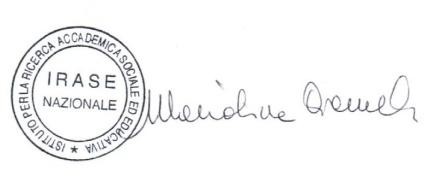 Io sottoscritto: 	 a seguito della presa visione del presente patto formativo dichiaro di accettarne condizioni e modalità operative.Data 	Firma